           وزارة التعليم العالي والبحث العلميجامعة 8 ماي 1945 قالمة 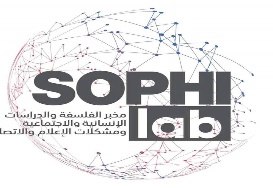                          كلية العلوم الإنسانية والاجتماعية قســــــــم الفلسفـــــــــــة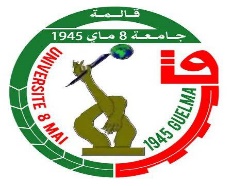 وبمساهمـــــــــــــــــــــــــــــــة كـــــــــــــــــــل مـــــن: مخبر الفلسفة والدراسات الإنسانية والاجتماعية ومشكلات الإعلام والاتصالالجمعية الجزائرية للدراسات الفلسفية				ينظم الملتقى الوطني الموسوم بــــــــ:الرئيس الشرفي للملتقى: الأستاذ الدكتور: صالح العقونالمنسق العام لملتقى: الأستاذ الدكتور: معلم محمد فوزي رئيس الملتقى: الدكتور: كحول سعودي  تاريخ ومكان تنظيم الملتقى: 02 ماي 2023-قاعة المحاضرات: المرحوم (عبداوي محمد) 